Sydney Contemporary11. – 15.09.19Dominik Mersch Gallery, Booth F03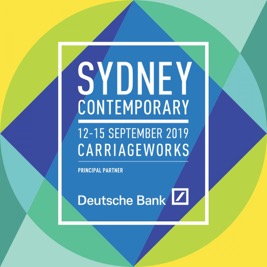 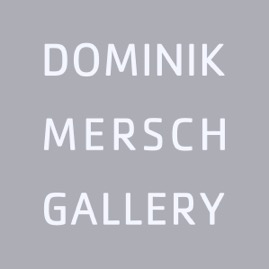 ANDREW ROGERS



Andrew Rogers, ‘I Am I’, 2016, bronze, 240 x 42 x 35 cm, edition of 12 + 1AP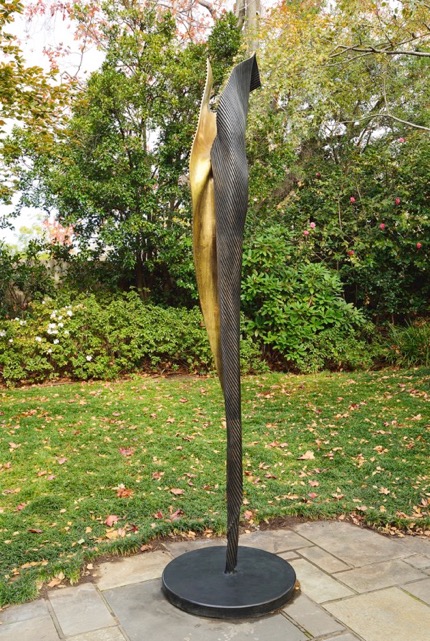 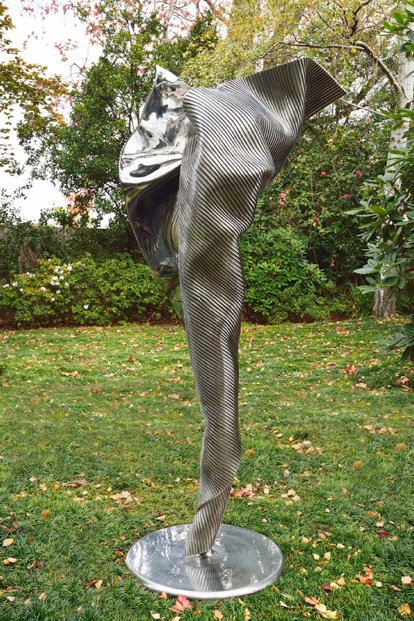 Andrew Rogers, ‘I Am’, 2015, stainless steel, 160 x 70 x 52 cm, edition of 12 + 1AP


Andrew Rogers, ‘I Am-Dancer’, stainless steel, red polychrome, 69 x 38 x 39 cm, 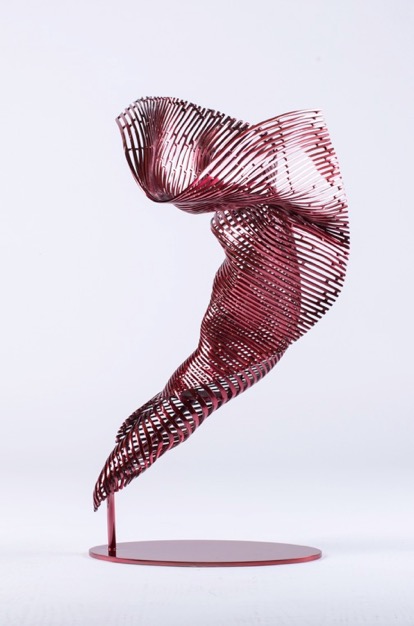 edition of 12 + 1AP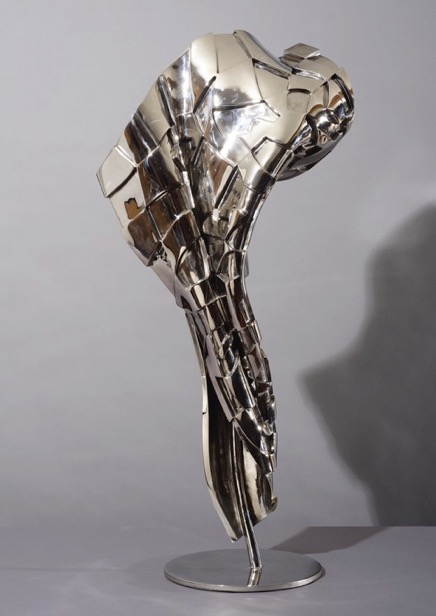 Andrew Rogers, ‘Tessera 3’, 2017, stainless steel, 107 x 46 x 27 cm, edition of 12 + 1AP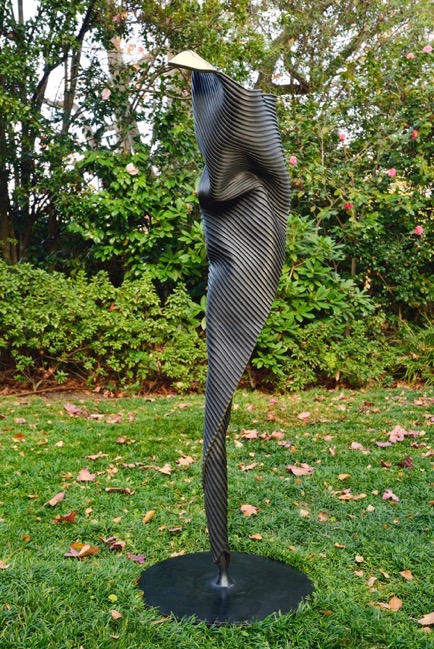 Andrew Rogers, ‘I Am II’, 2016, bronze, 135 x 36 x 28 cm, edition of 12 + 1AP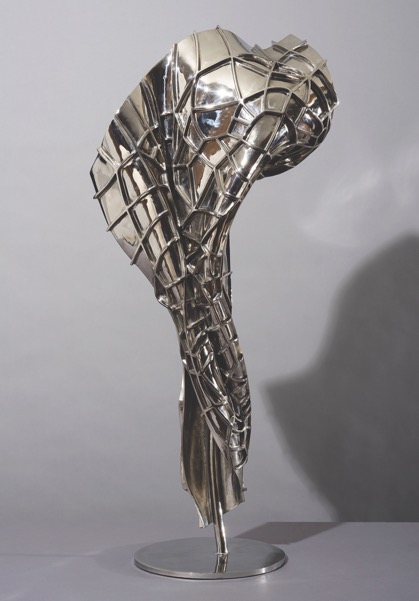 Andrew Rogers, ‘Tessera 1’, 2017, stainless steel, 107 x 46 x 27 cm, edition 1 of 12 + 1AP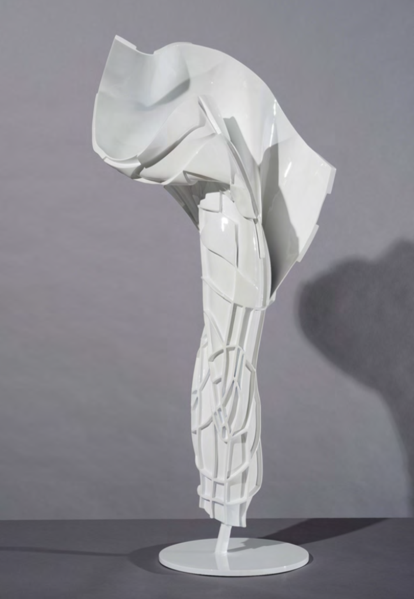 Andrew Rogers, ‘Tessera 2’, 2017, stainless steel, 107 x 46 x 27 cm, edition 1 of 12 + 1AP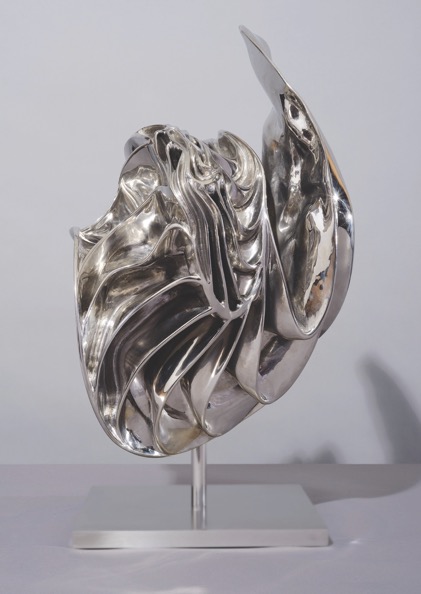 Andrew Rogers, ‘Molten Concept 19’, 2012, stainless steel, 67 x 50 x 44 cm, edition 1 of 7 + 1AP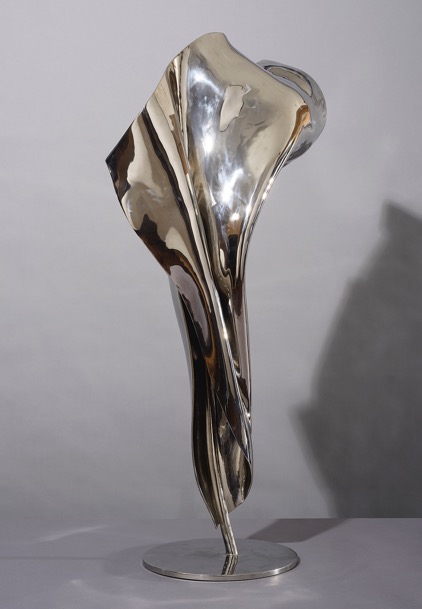 Andrew Rogers, ‘Tessera 0’, 2017, stainless steel, 107 x 46 x 27 cm, edition 1 of 12 + 1AP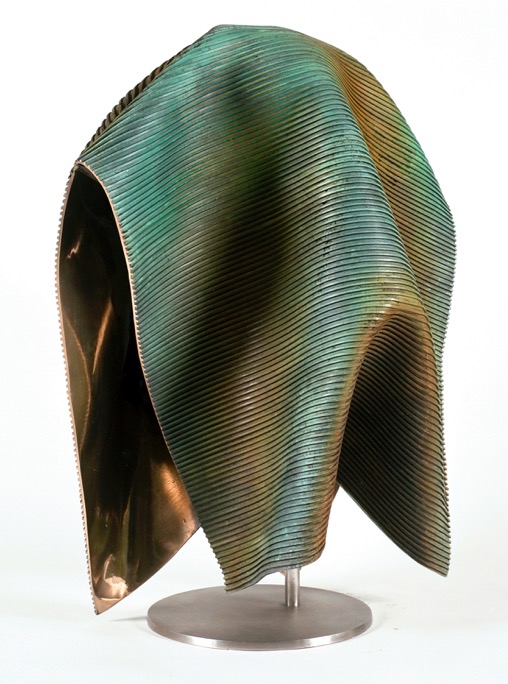 Andrew Rogers, ‘Folded’, 2003, bronze, 106 x 74 x 50 cm, edition of 12 + 1AP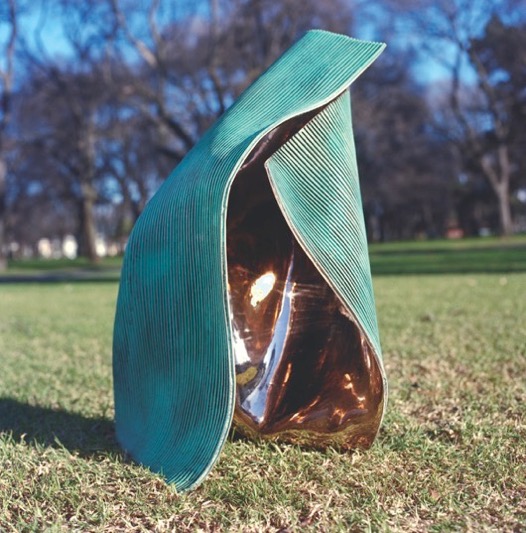 Andrew Rogers, ‘Folded 3’, 2003, bronze, 77 x 55 x 56 cm, edition of 12 + 1APCLEMENS KRAUSS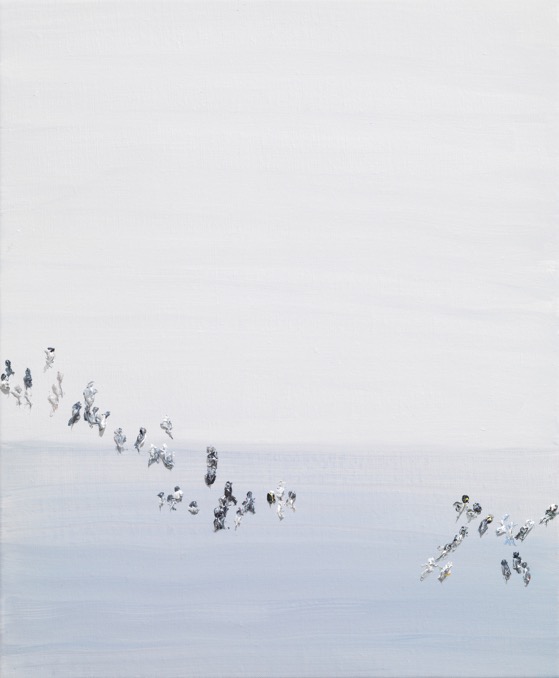 Clemens Krauss, ‘Single Files, 2018, oil on canvas, 60 x 50 cm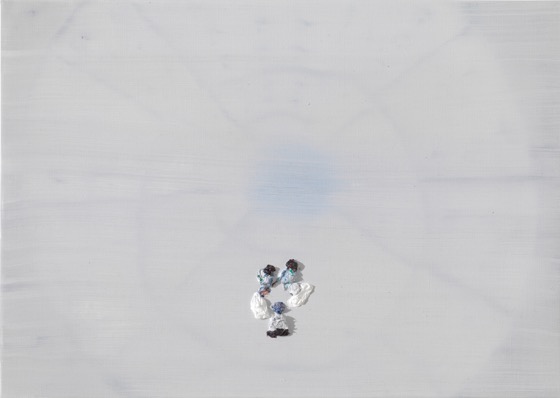 Clemens Krauss, ‘Erratisch’, 2018, oil on canvas, 50 x 70 cm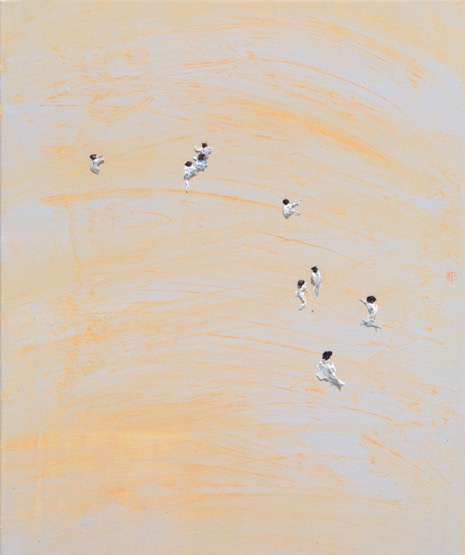 Clemens Krauss, ‘Zellen / Cells’, 2019, oil on canvas, 60 x 50 cm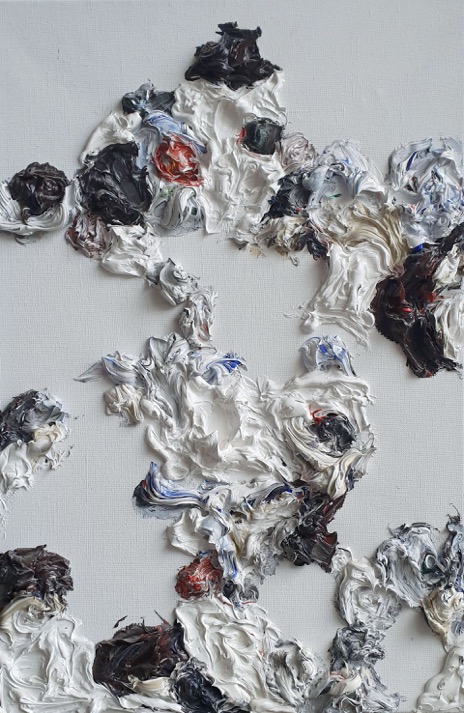 Clemens Krauss, U.T, 2019, oil on canvas, 60 x 40 cmDANI MARTI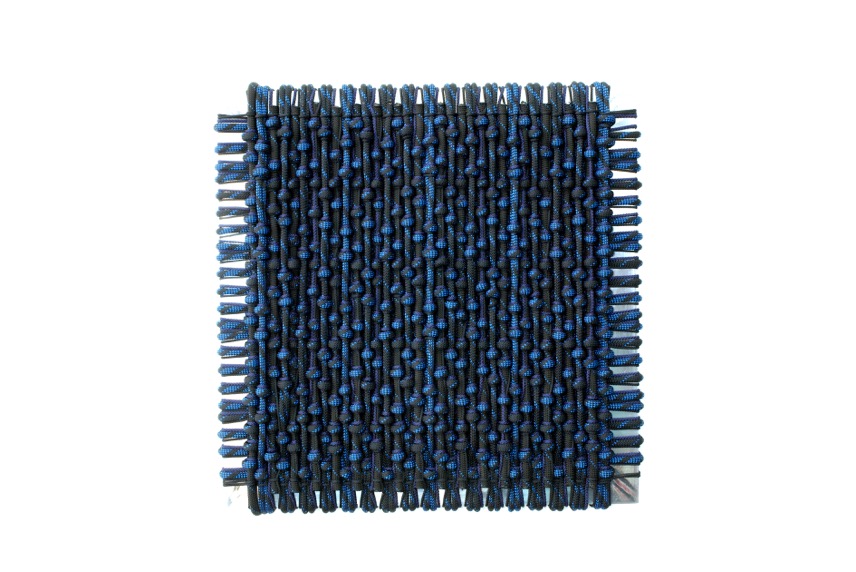 Dani Marti, 'Songs of Surrender', 2019, customised polyester, and polished aluminium, 60 x 60 x 5 cm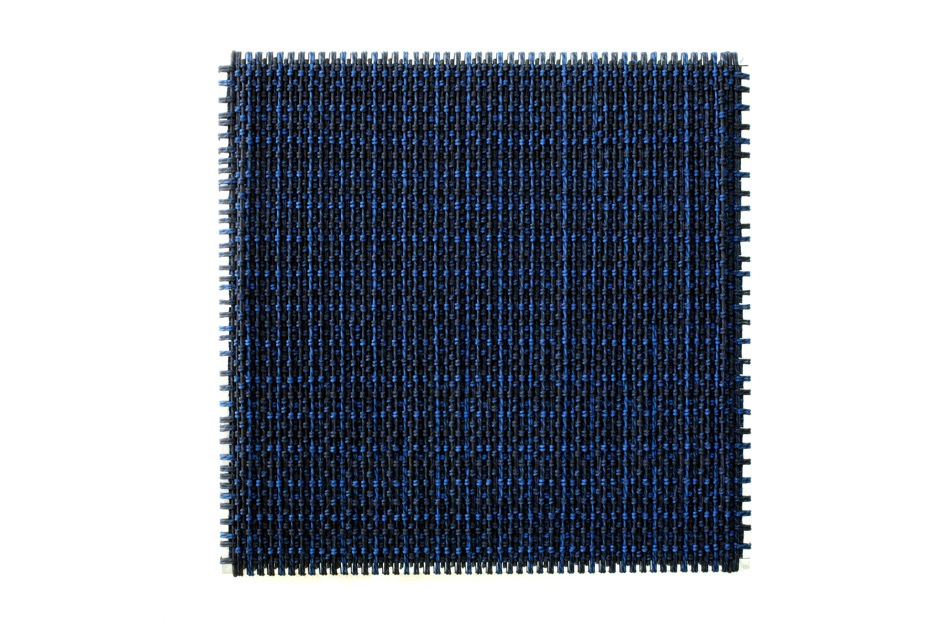 Dani Marti, ‘Songs of Surrender’, 2019, customised polyester, and polished aluminium, 177 x 177 x 5 cm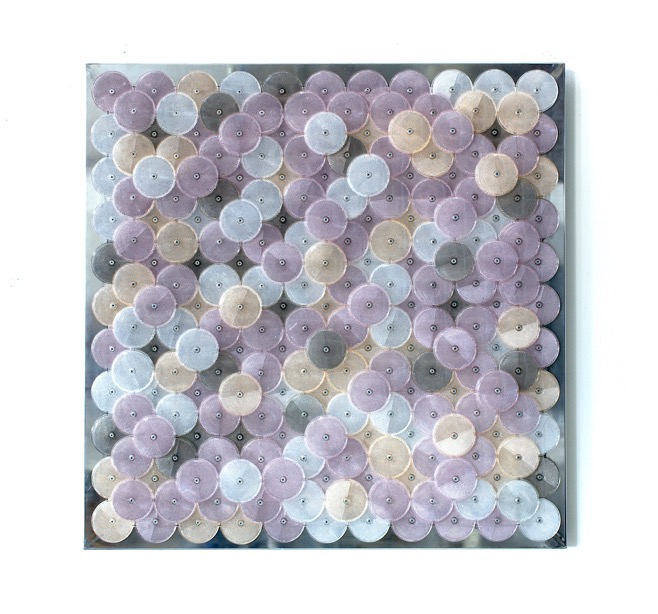 Dani Marti, ‘Dust (purple)’, 2019, customised corner reflectors, polished aluminium, 97 x 97 cm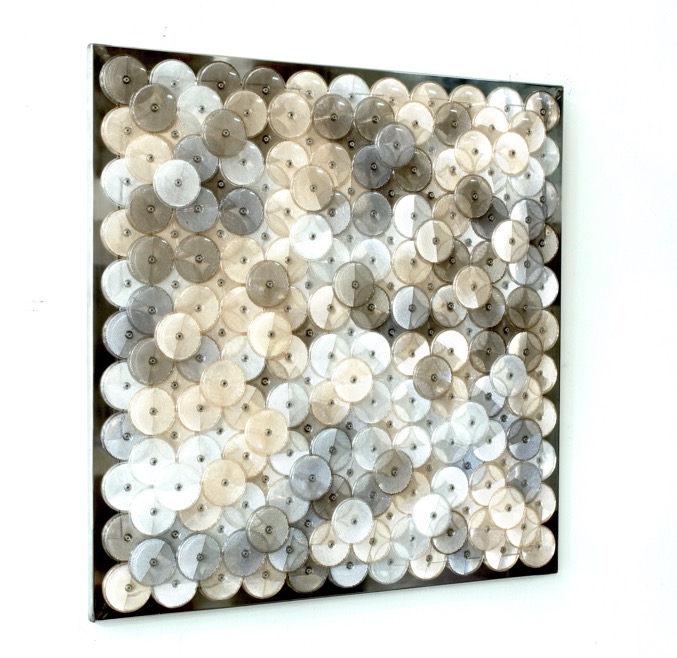 Dani Marti, ‘Dust (peach)’, 2019, customised corner reflectors, polished aluminium, 97 x 97 cm
Dani Marti, ‘Dust (grey)’, 2019, customised corner reflectors, polished aluminium, 97 x 97 cm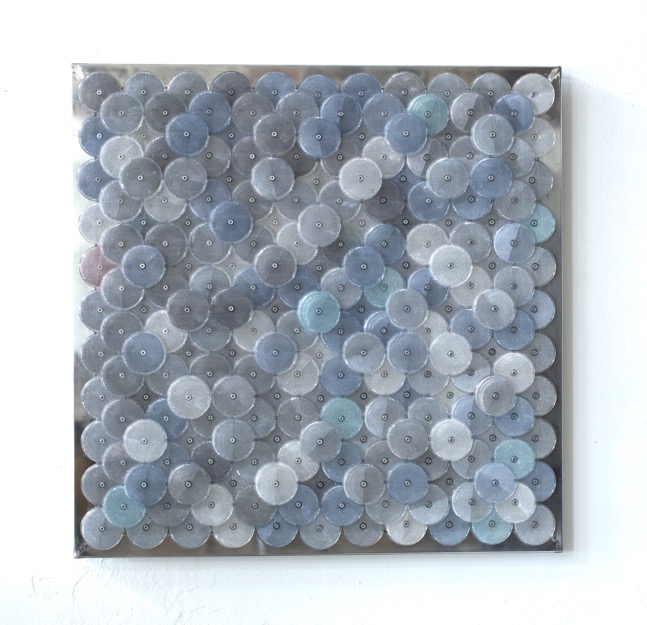 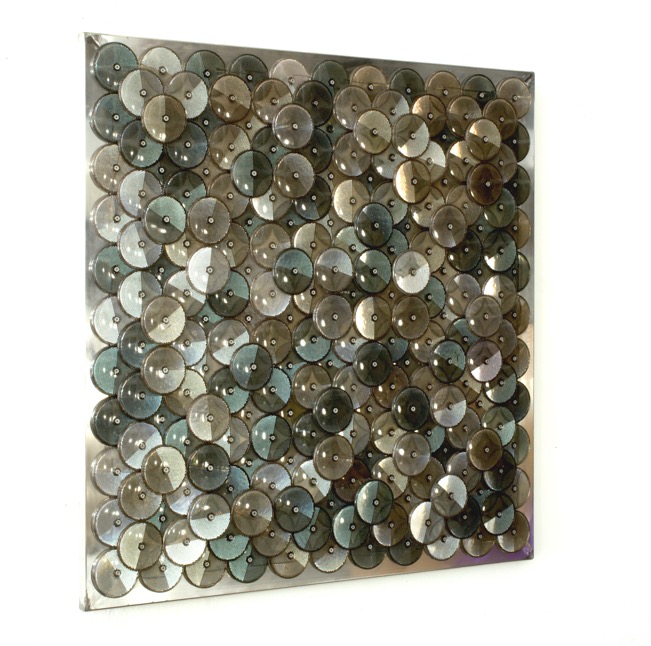 Dani Marti, ‘Dust (dark stone)’, 2019, customised corner reflectors, polished aluminium, 97 x 97 cm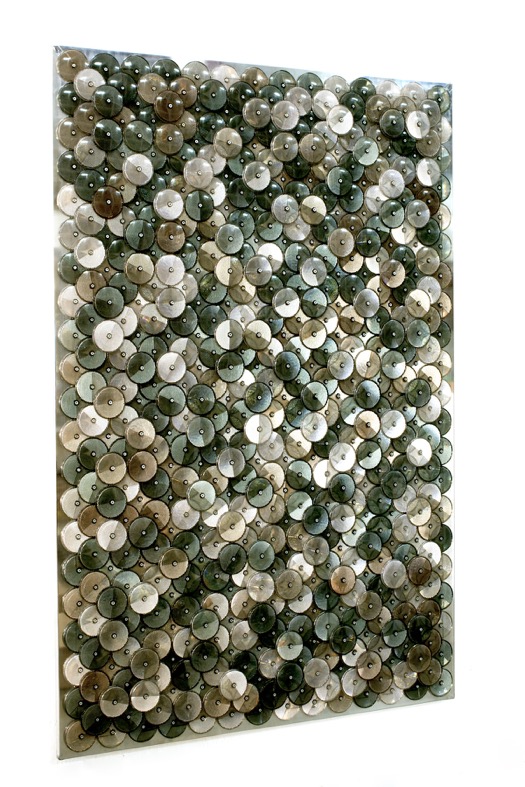 Dani Marti, ‘Dust (stone)’, 2019, customised corner reflectors, polished aluminium, 180 x 120 cm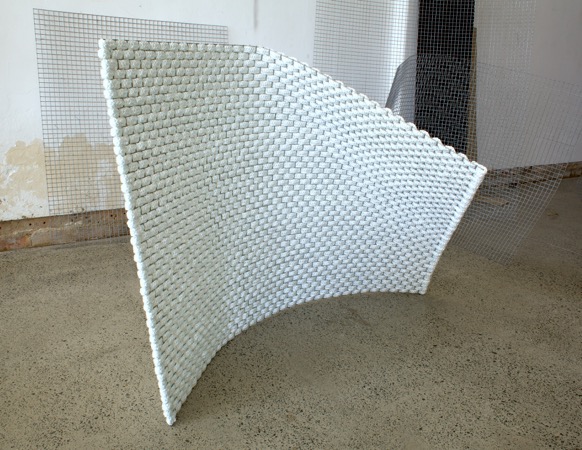 Fold, 2019, Polypropylene and steel, 160 x 110 x 120cmELGER ESSER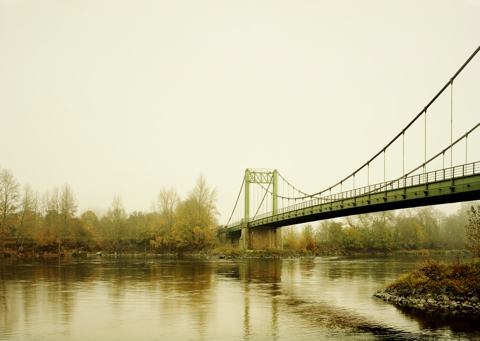 Elger Esser, ‘Gennes II’, 2017, Direktprint, Kupferplatte versilbert (silver copperplate), schellack, 27 x 34 x 4 cm, edition of 3 + 1AP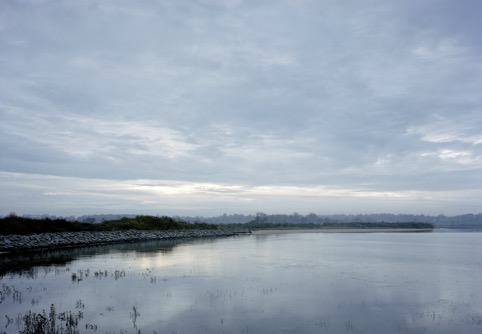 Elger Esser, ‘Orne II’, 2017, Direktprint, Kupferplatte versilbert (silver copperplate), schellack, 27 x 34 x 4 cm, edition of 3 + 1AP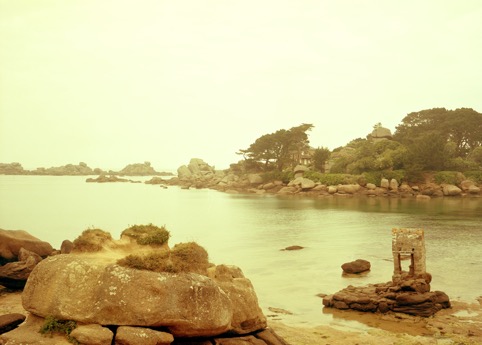 Elger Esser, ‘Saint Guirec’, 2017, Direktprint, Kupferplatte versilbert (silver copperplate), schellack, 27 x 34 x 4 cm, edition of 3 + 1APJANET LAURENCE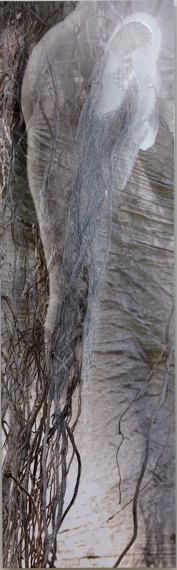 Janet Laurence, ‘Seeping Out, After the Theatre of Trees’ (1), 2019, dye sublimation archival print on Chromaluxe aluminium with paint and pigments, 100 x 30 cm, unique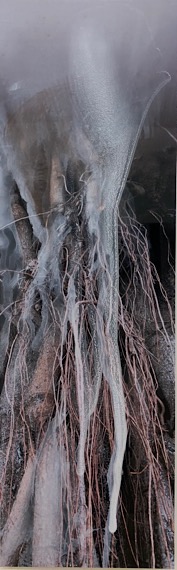 Janet Laurence, ‘Seeping Out, After the Theatre of Trees’ (2), 2019, dye sublimation archival print on Chromaluxe aluminium with paint and pigments, 100 x 30 cm, unique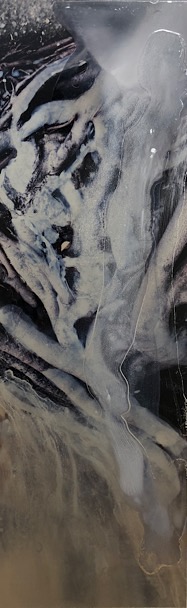 Janet Laurence, ‘Seeping Out, After the Theatre of Trees’ (3), 2019, dye sublimation archival print on Chromaluxe aluminium with paint and pigments, 100 x 30 cm, unique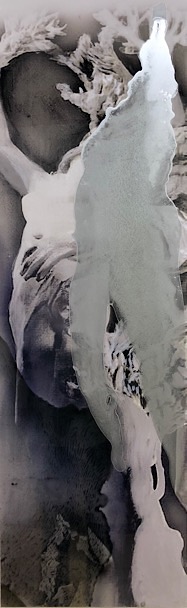 Janet Laurence, ‘Seeping Out, After the Theatre of Trees’ (4), 2019, dye sublimation archival print on Chromaluxe aluminium with paint and pigments, 100 x 30 cm, unique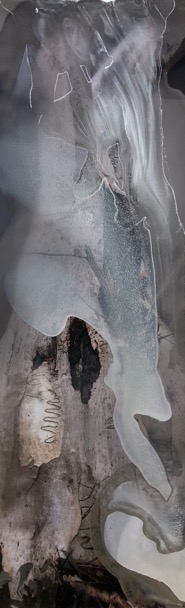 Janet Laurence, ‘Seeping Out, After the Theatre of Trees’ (5), 2019, dye sublimation archival print on Chromaluxe aluminium with paint and pigments, 100 x 30 cm, unique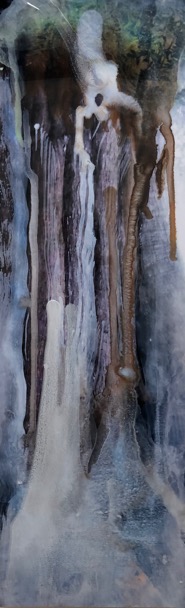 Janet Laurence, ‘Seeping Out, After the Theatre of Trees’ (6), 2019, dye sublimation archival print on Chromaluxe aluminium with paint and pigments, 100 x 30 cm, unique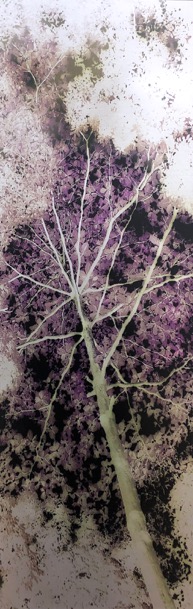 Janet Laurence, ‘Seeping Out, After the Theatre of Trees’ (7), 2019, dye sublimation archival print on Chromaluxe aluminium, 100 x 30 cm, edition of 3 + 1AP
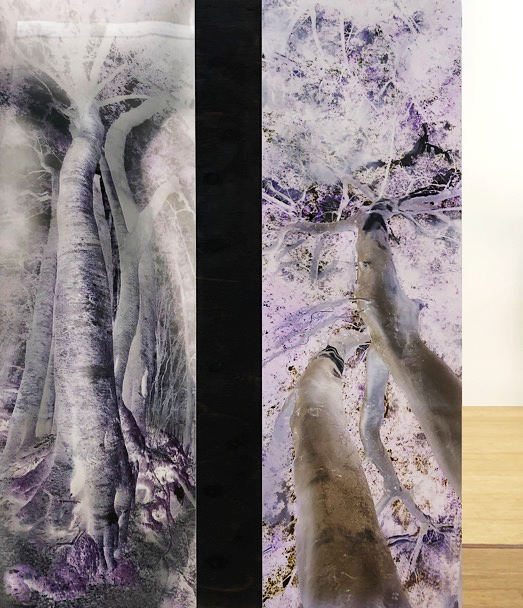 Janet Laurence, ‘Seeping Out, After the Theatre of Trees’ (diptych), 2019, dye sublimation archival print on Chromaluxe aluminium, wood, mirror, 100 x 73 cm overall, edition of 3 + 1AP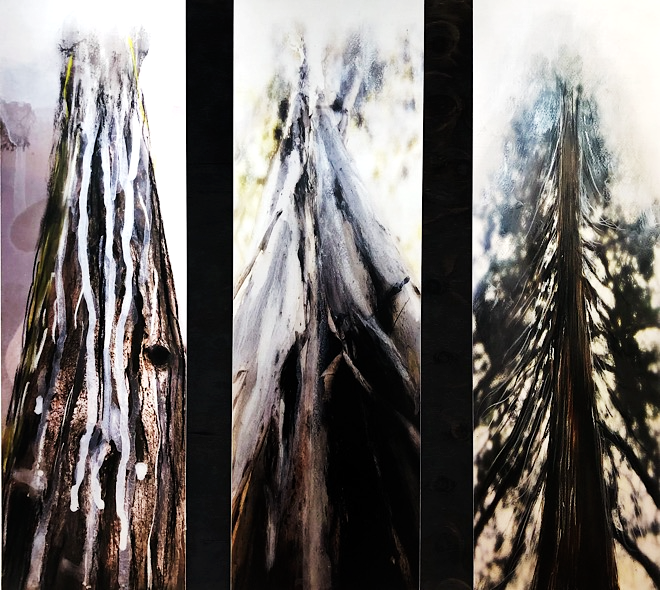 
Janet Laurence, ‘Seeping Out, After the Theatre of Trees’ (triptych), 2019, dye sublimation archival print on Chromaluxe aluminium with paint and pigments, wood, triptych, 100 x 115 cm overall, unique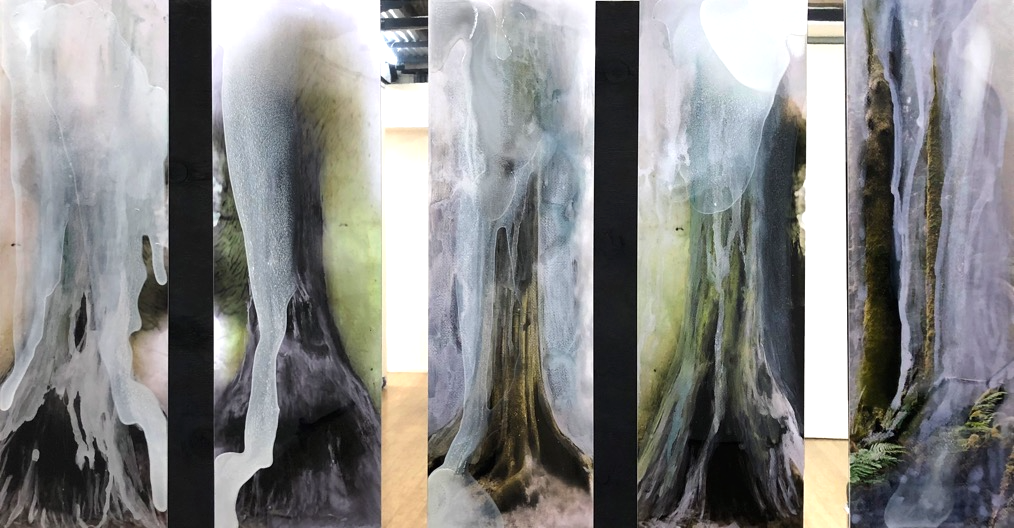 
Janet Laurence, ‘Seeping Out, After the Theatre of Trees’ (five panel), 2019, dye sublimation archival print on Chromaluxe aluminium with paint and pigments, wood, mirror, five panels, 100 x 195 cm overall, uniqueLOTTIE CONSALVO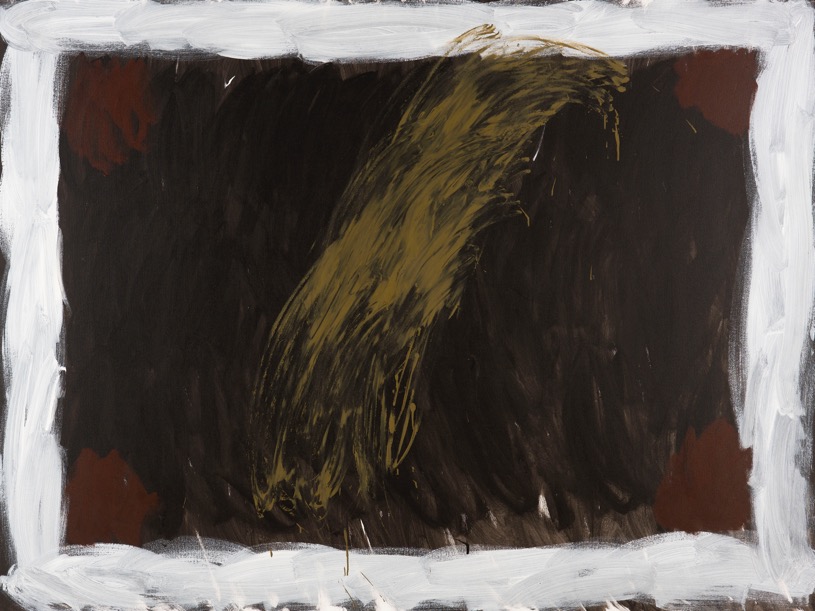 Lottie Consalvo, ‘It Rained With No Water’, 2019, acrylic on canvas, 180 x 240 cm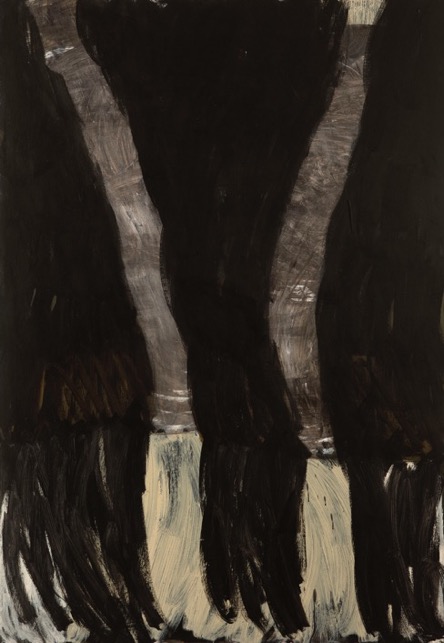 Lottie Consalvo, ‘An Anthem For Dreams’, 2019, acrylic on canvas, 198 x 137 cm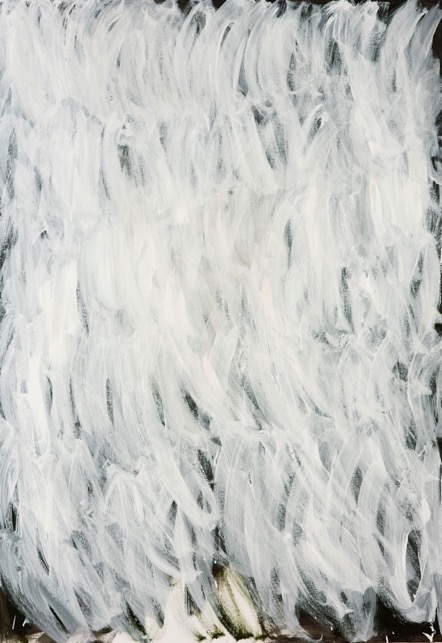 Lottie Consalvo, ‘An Anthem For The Sea’, 2019, acrylic on canvas, 198 x 137 cm

Lottie Consalvo, ‘Insurmountable’, 2019, acrylic on canvas, 198 x 137 cm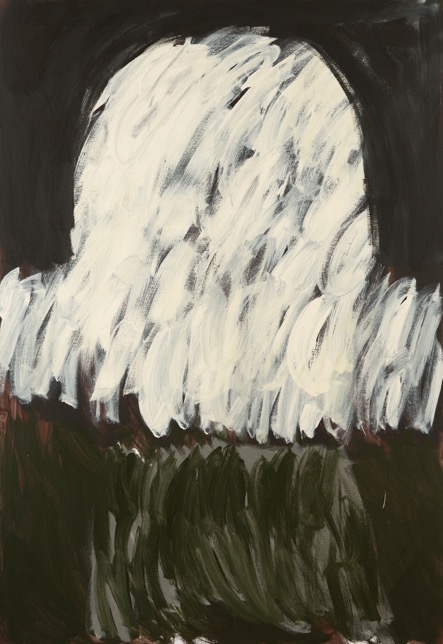 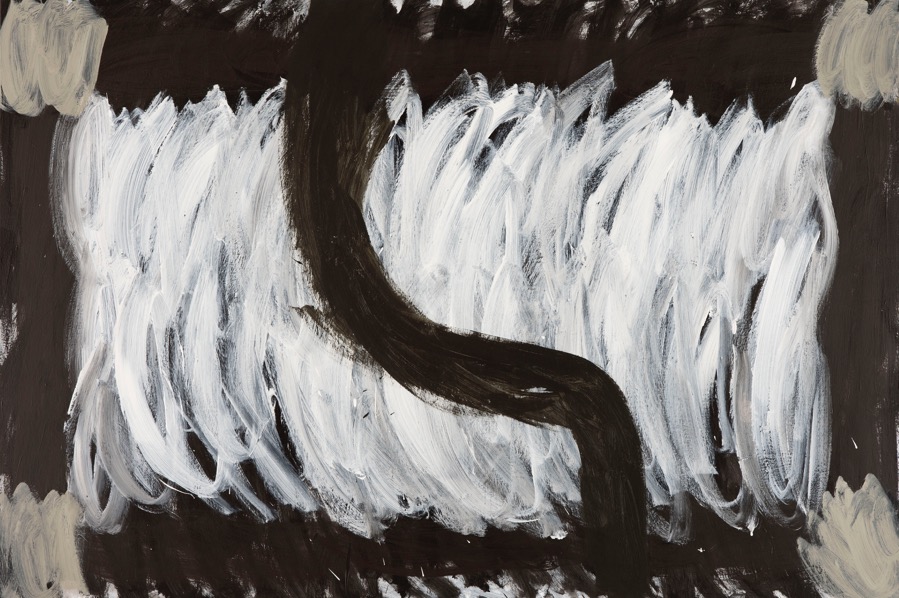 Lottie Consalvo, ‘The Sea Flooded The Sky’, 2019, acrylic on canvas, 122 x 183 cm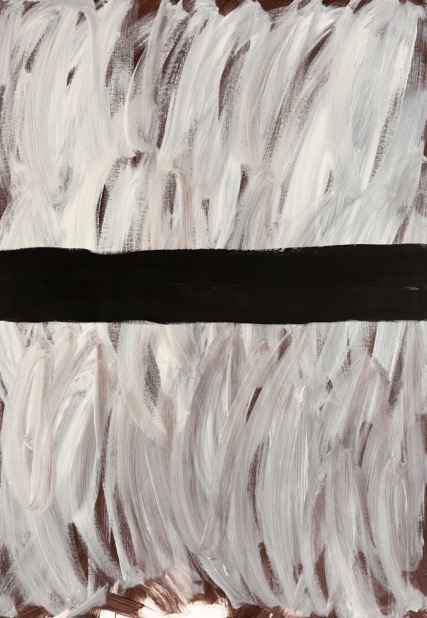 Lottie Consalvo, ‘In Retrospect’, 2019, acrylic on canvas, 153 x 107 cm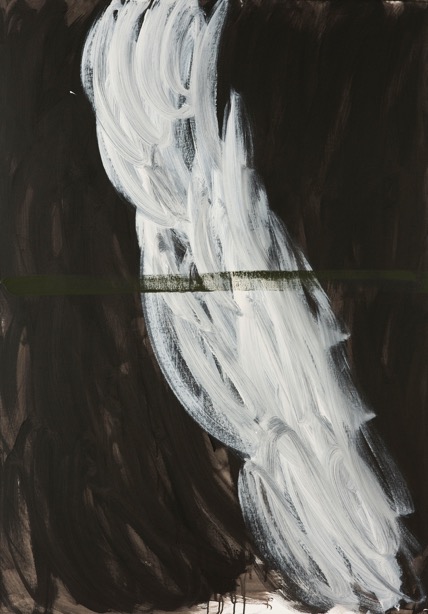 Lottie Consalvo, ‘I Saw You From The Sea’, 2019, acrylic on canvas,153 x 107 cm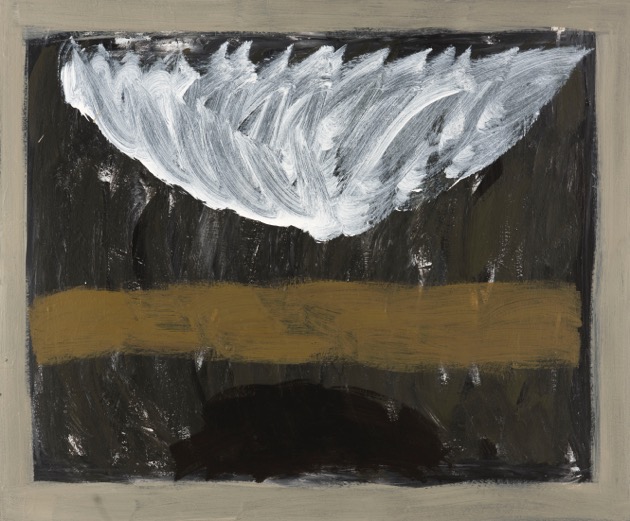 Lottie Consalvo, ‘Anchorless’, 2019, acrylic on board, 100 x 120 cm

Lottie Consalvo, ‘Moving Towards’, 2019, acrylic on board, 100 x120 cm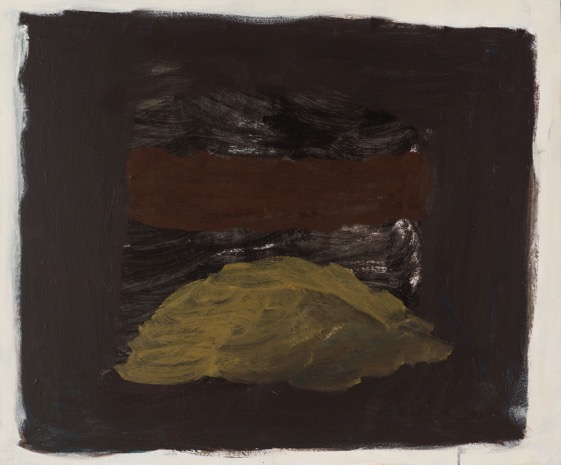 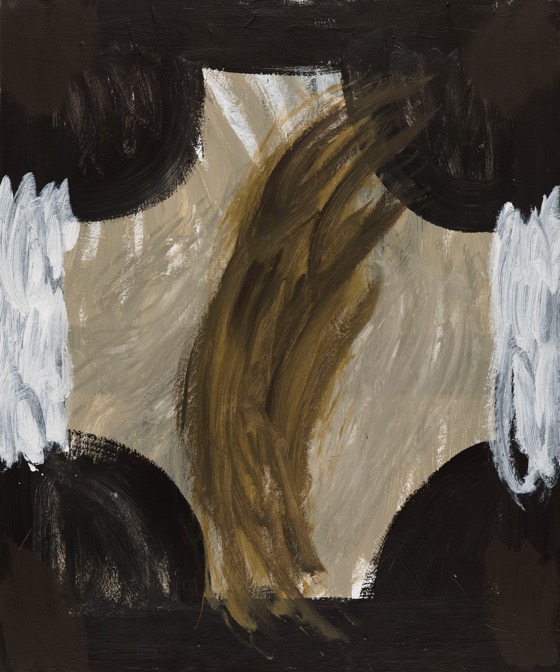 Lottie Consalvo, ‘A Deep Song In The Distance, 2019, acrylic on board, 100 x120 cm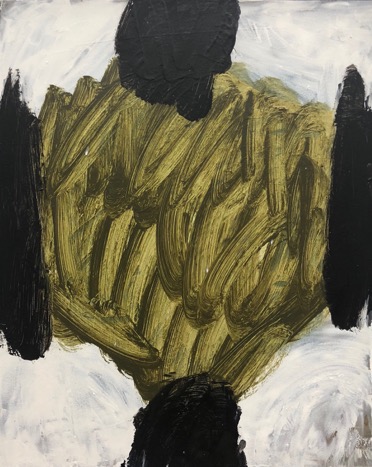 Lottie Consalvo, ‘Anthem 12’, 2019, acrylic on board, 40 x 50 cm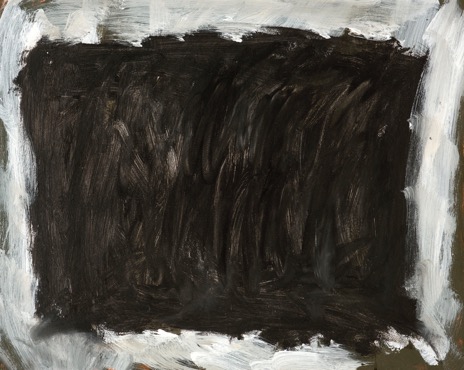 Lottie Consalvo, ‘Anthem 8’, 2019, acrylic on board, 40 x 50 cm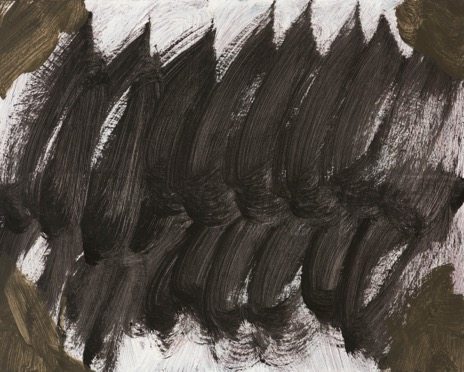 Lottie Consalvo, ‘Anthem 3’, 2019, acrylic on board, 40 x 50 cm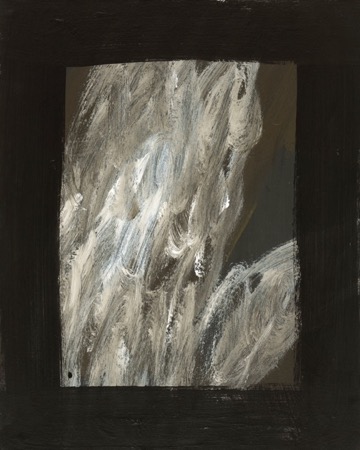 Lottie Consalvo, ‘Anthem 9’, 2019, acrylic on board, 50 x 40 cm

Lottie Consalvo, ‘Anthem 4’, 2019, acrylic on board, 40 x 50 cm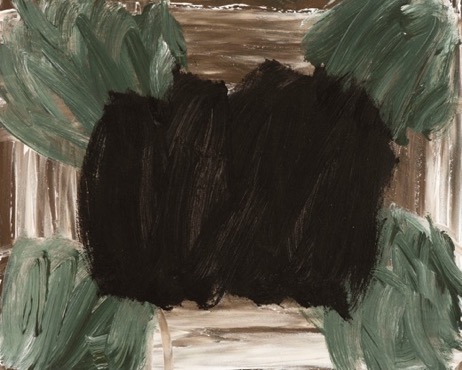 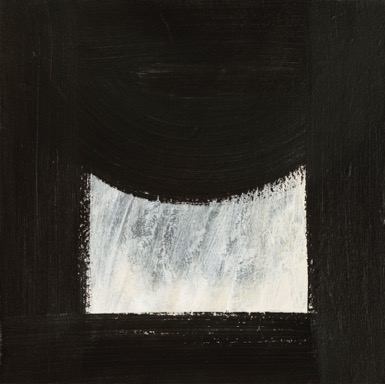 Lottie Consalvo, ‘From Here 1’, 2019, acrylic on board, 30 x 30 cm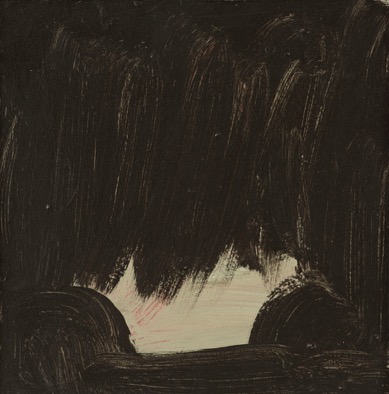 Lottie Consalvo, ‘From Here 6’, 2019, acrylic on board, 30 x 30 cm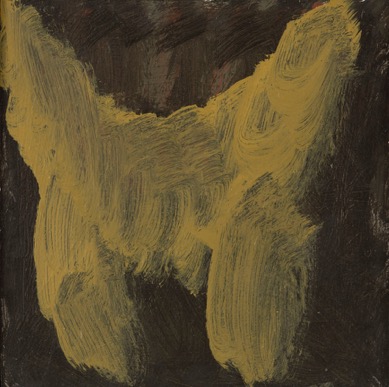 Lottie Consalvo, ‘From Here 7’, 2019, acrylic on board, 30 x 30 cm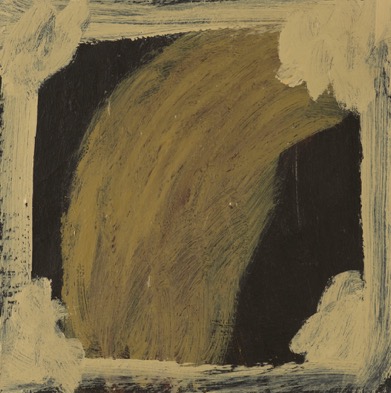 Lottie Consalvo, ‘From Here 8’, 2019, acrylic on board, 30 x 30 cm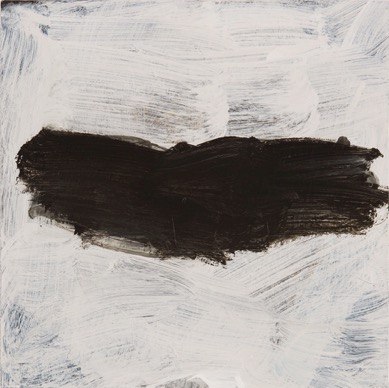 Lottie Consalvo, ‘From Here 9’, 2019, acrylic on board, 30 x 30 cm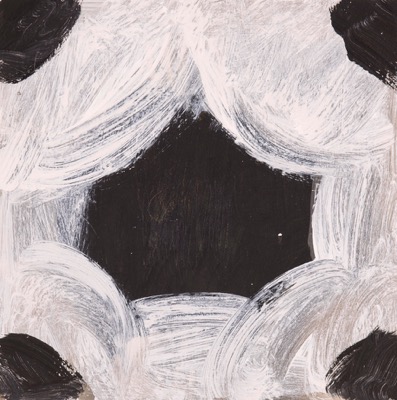 Lottie Consalvo, ‘From Here 10’, 2019, acrylic on board, 30 x 30 cm
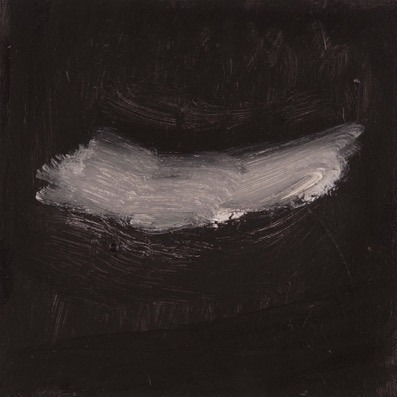 Lottie Consalvo, ‘From Here 11’, 2019, acrylic on board, 30 x 30 cm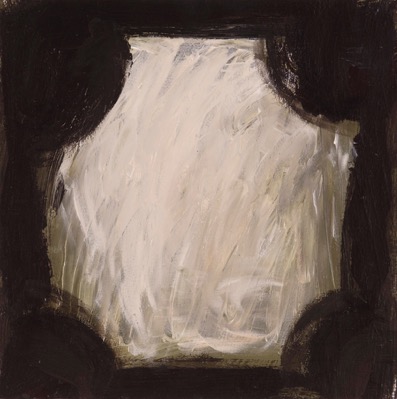 Lottie Consalvo, ‘From Here 12’, 2019, acrylic on board, 30 x 30 cm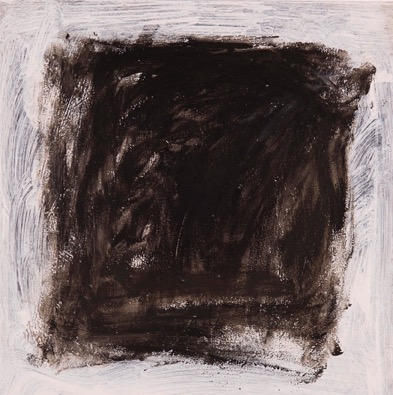 Lottie Consalvo, ‘From Here 13’, 2019, acrylic on board, 30 x 30 cm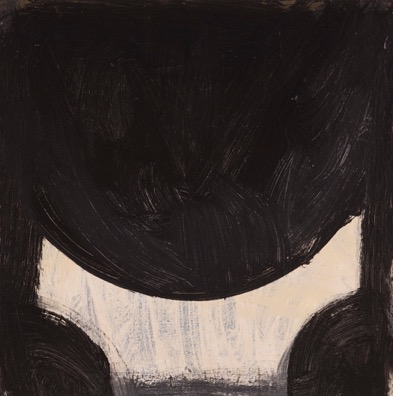 Lottie Consalvo, ‘From Here 14’, 2019, acrylic on board, 30 x 30 cm
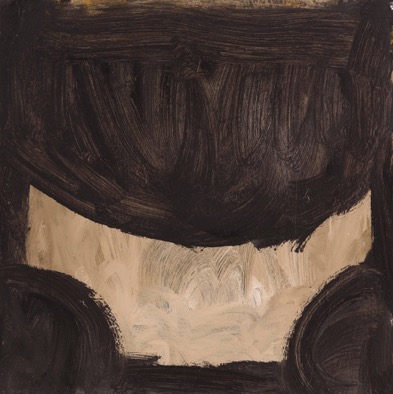 Lottie Consalvo, ‘From Here 15’, 2019, acrylic on board, 30 x 30 cm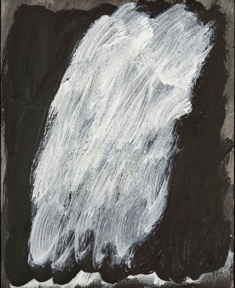 Lottie Consalvo, ‘In The Distance 7’, 2019, acrylic on board, 20 x 16 cm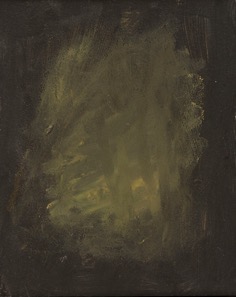 Lottie Consalvo, ‘In The Distance 2’, 2019, acrylic on board, 20 x 16 cm
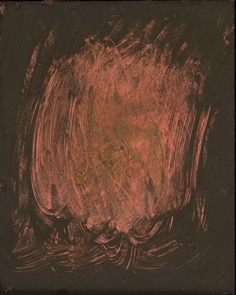 Lottie Consalvo, ‘In The Distance 3’, 2019, acrylic on board, 20 x 16 cm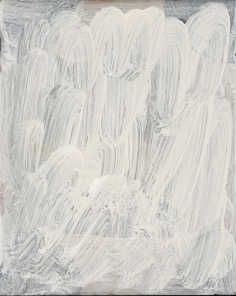 Lottie Consalvo, ‘In The Distance 4’, 2019, acrylic on board, 20 x 16 cm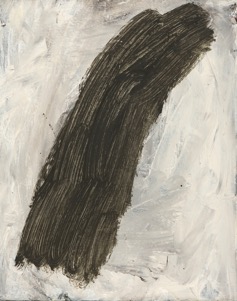 Lottie Consalvo, ‘In The Distance 6’, 2019, acrylic on board, 20 x 16 cmLIAM GARSTANGSydney Contemporary NEXT programLiam Garstang has been selected for the NEXT program, a new platform that showcases 50 works from artists under the age of 35, all priced under $5,000. This provides art lovers the opportunity to discover and acquire accessible work by the next generation of talent.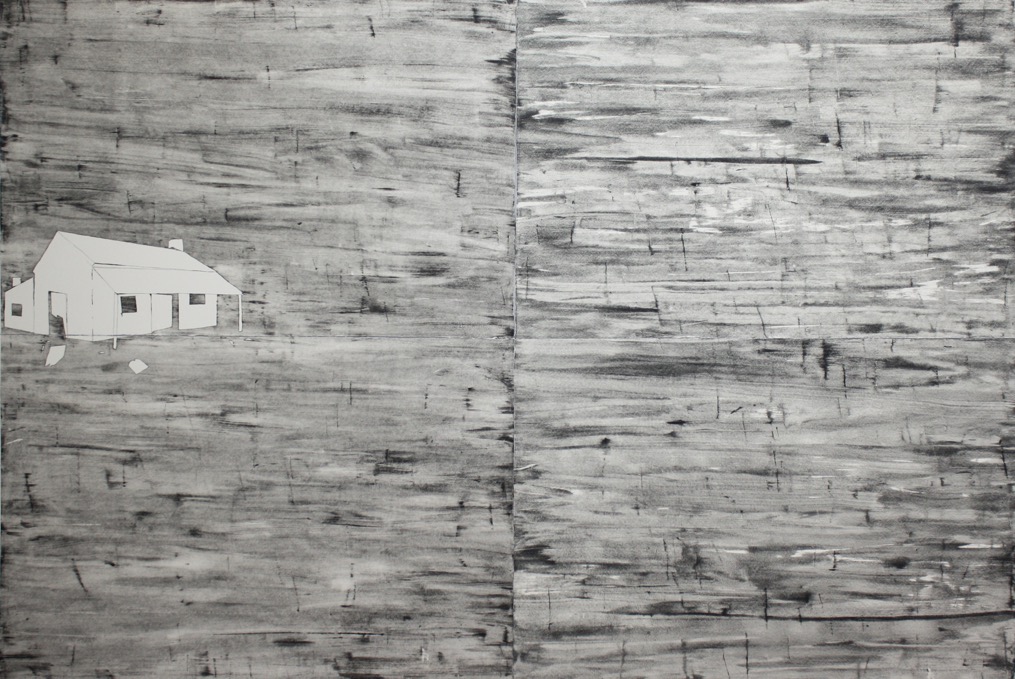 Liam Garstang, ‘The Ghost House’, 2018, drypoint on Hahnemuhle 300 gsmm paper, mounted on aluminium panel, 160 x 240 cm, edition of 3 + 1 AP